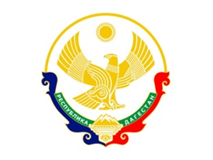 МИНИСТЕРСТВО ОБРАЗОВАНИЯ И НАУКИ РДМуниципальное казенное общеобразовательное учреждение«Верхнебатлухская средняя общеобразовательная школа»368441 сел.  Верхний Батлух Шамильский район   Республика ДагестанЭлектронный адрес: sham.v.batluh.sosh@mail.ru     тел. 8(965) 487 33 22График проведения ВПР-2020* по программам предыдущего года обученияПериод проведенияКласс*Учебный предметУчебный предметДатаПримечание С 14 сентября по 12 октября 2020 года5Русский язык Русский язык 06.10.2020В штатном режиме С 14 сентября по 12 октября 2020 года5МатематикаМатематика05.10.2020В штатном режиме С 14 сентября по 12 октября 2020 года5Окружающий мирОкружающий мир22.09.2020В штатном режиме С 14 сентября по 12 октября 2020 года6Русский язык Русский язык 29.09.2020В штатном режиме С 14 сентября по 12 октября 2020 года6МатематикаМатематика06.10.2020В штатном режиме С 14 сентября по 12 октября 2020 года6ИсторияИстория19.09.2020В штатном режиме С 14 сентября по 12 октября 2020 года6БиологияБиология22.09.2020В штатном режиме С 14 сентября по 12 октября 2020 года7Русский язык Русский язык 16.09.2020В штатном режиме С 14 сентября по 12 октября 2020 года7МатематикаМатематика21.09.2020В штатном режиме С 14 сентября по 12 октября 2020 года7ИсторияИстория22.09.2020В штатном режиме С 14 сентября по 12 октября 2020 года7БиологияБиология17.09.2020В штатном режиме С 14 сентября по 12 октября 2020 года7ГеографияГеография29.09.2020В штатном режиме С 14 сентября по 12 октября 2020 года7ОбществознаниеОбществознание28.09.2020В штатном режиме С 14 сентября по 12 октября 2020 года8Русский язык Русский язык 24.09.2020В штатном режиме С 14 сентября по 12 октября 2020 года8МатематикаМатематика26.09.2020В штатном режиме С 14 сентября по 12 октября 2020 года8ИсторияИстория22.09.2020В штатном режиме С 14 сентября по 12 октября 2020 года8БиологияБиология17.09.2020В штатном режиме С 14 сентября по 12 октября 2020 года8ГеографияГеография07.10.2020В штатном режиме С 14 сентября по 12 октября 2020 года8ОбществознаниеОбществознание23.09.2020В штатном режиме С 14 сентября по 12 октября 2020 года8ФизикаФизика22.09.2020В штатном режиме С 14 сентября по 12 октября 2020 года9Русский язык Русский язык 09.10.2020В режиме апробации С 14 сентября по 12 октября 2020 года9Математика30.09.202030.09.2020В режиме апробации С 14 сентября по 12 октября 2020 года9Обществознание28.09.202028.09.2020В режиме апробации